Temperature Profile that was used on the fine Grained Nb SampleTom Elliot Weekend of July 31 through August 3-09Step # (1) 150°C for 45 minutes.  Ultimate Vacuum approximately 3X10-6 TorrStep # (2) 300°C for 45 minutes.  Ultimate Vacuum approximately 4X10-6 TorrStep # (3) 450°C for 45 minutes.  Ultimate Vacuum approximately 5X10-6 TorrStep # (4) 600°C for 45 minutes.  Ultimate Vacuum approximately 4X10-6 TorrStep # (5) 700°C for 120 minutes.  Ultimate Vacuum approximately 3X10-6 Torr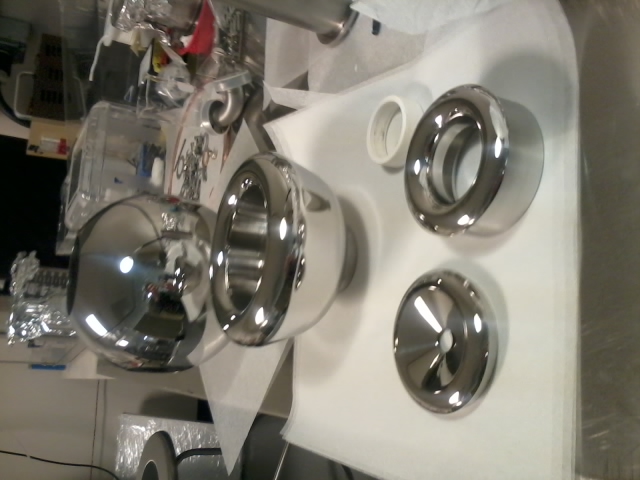 Ball and shed are very shiny after polishing, but after 950C vacuum degas they develop a haze, with the weld line clearly visible.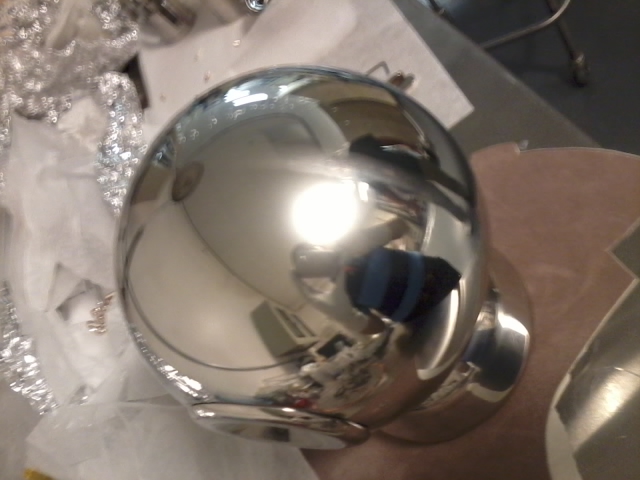 